06.05.2022Ул. Гагарина, вывоз мусора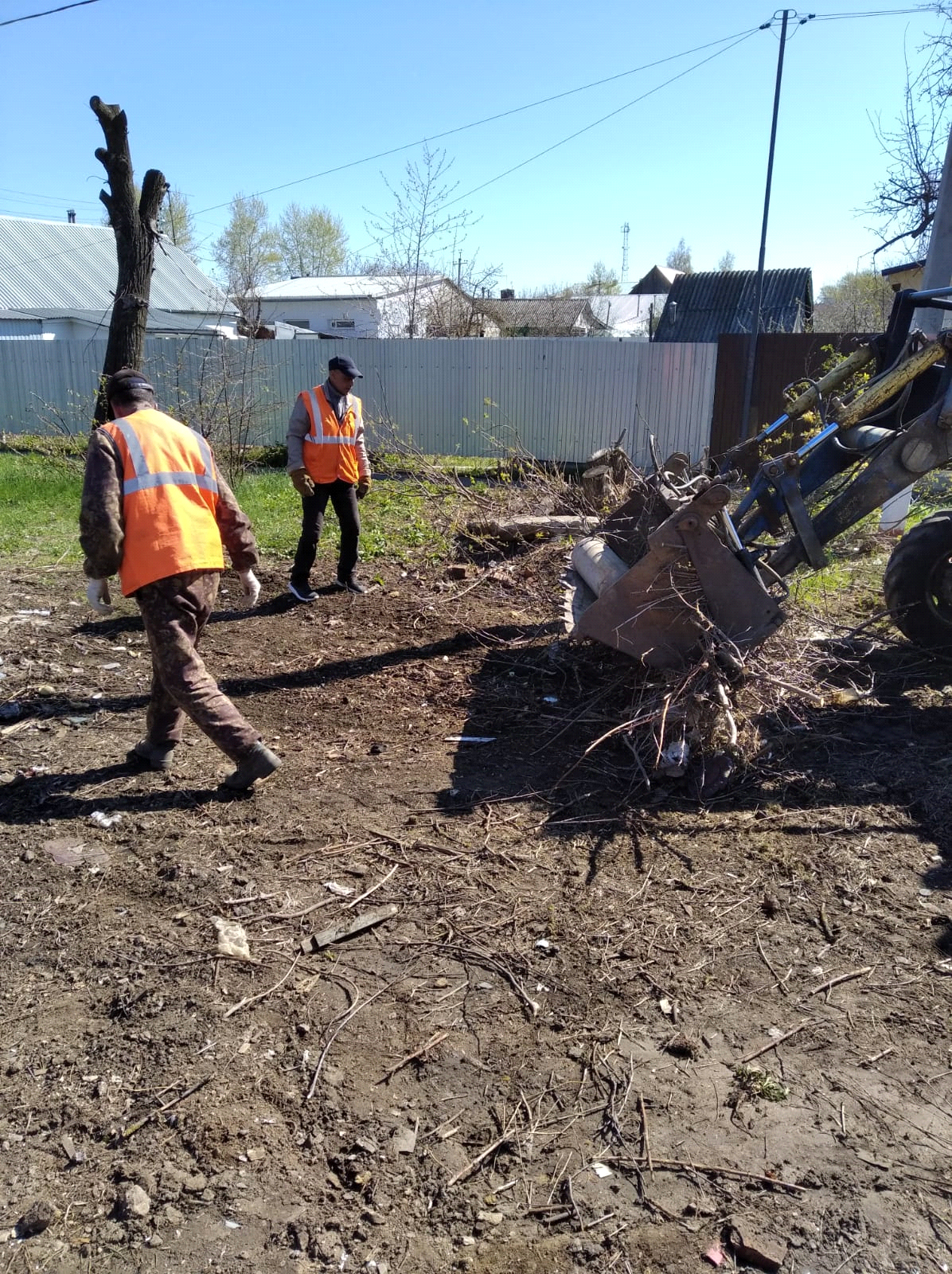 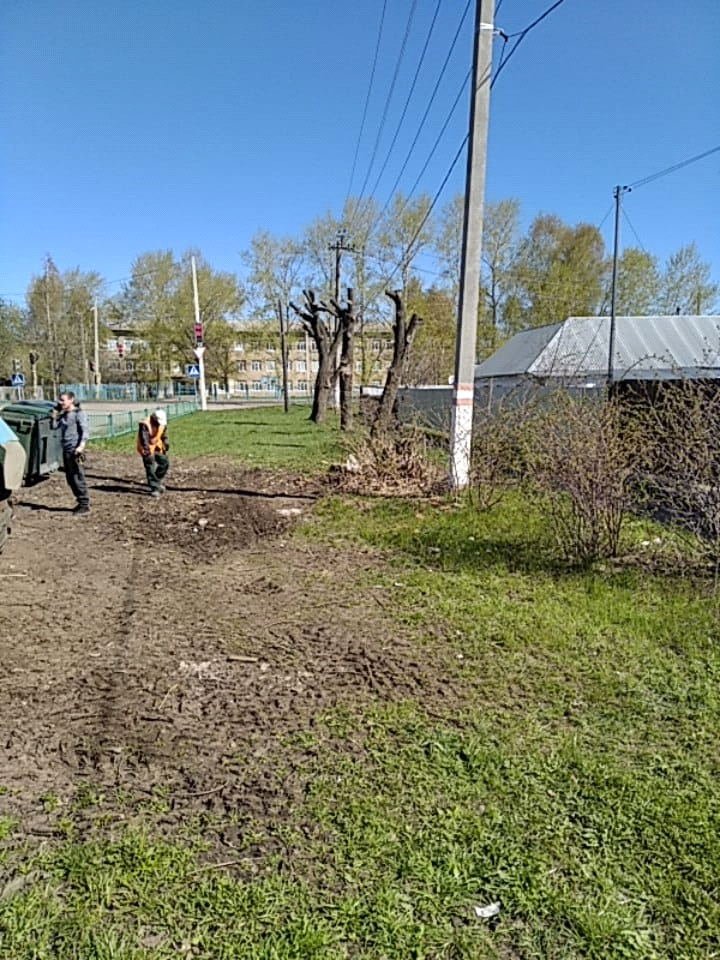 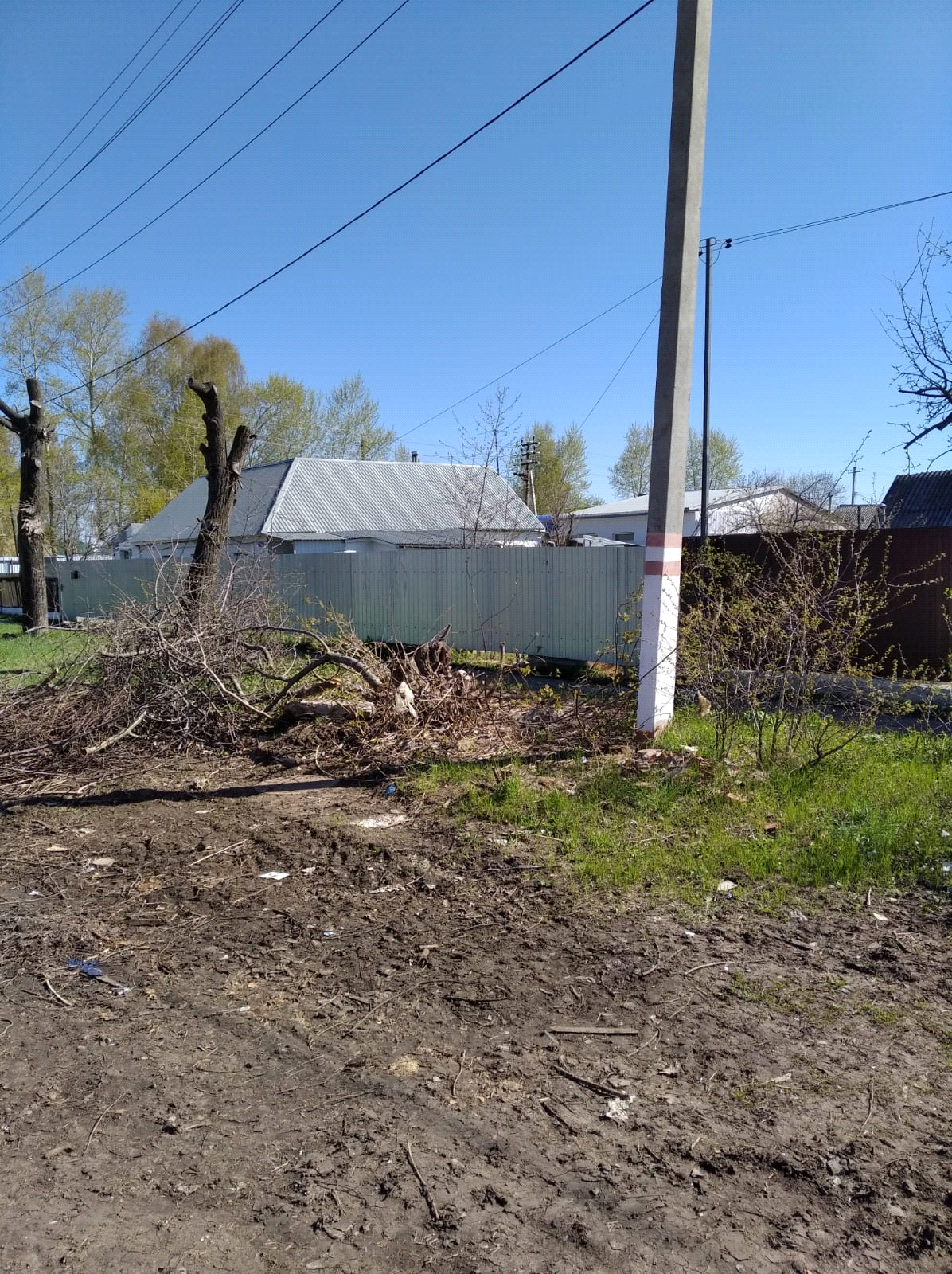 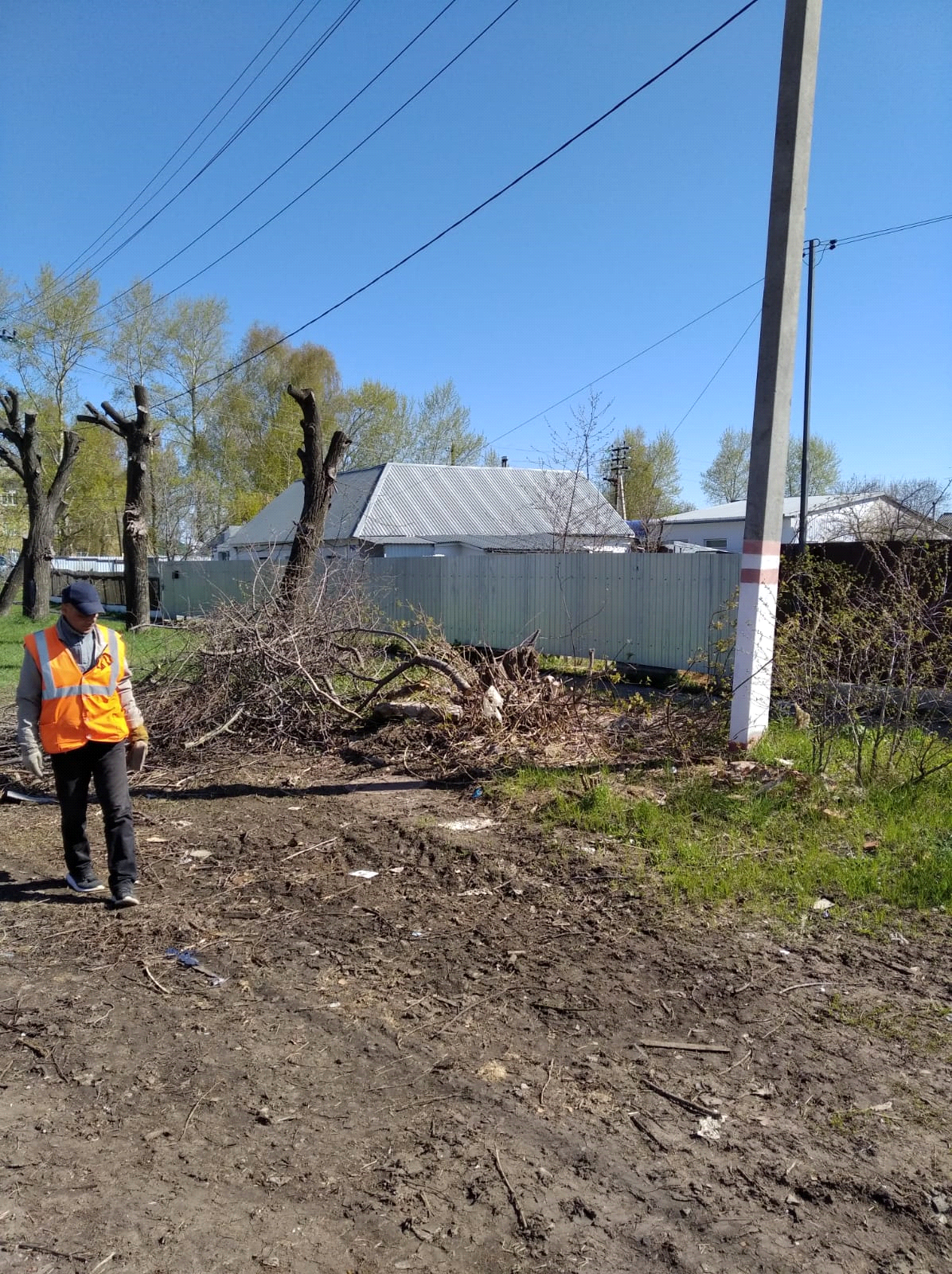 